Gólyatábor pályázatokPályázatA 2014-es fizika szakterületi gólyatábor megszervezéséreA pályázó szervezet:		Magyar Fizikushallgatók EgyesületeCím: 1117 Budapest, Pázmány Péter sétány 1/A., 2.106E-mail: bofi2014@mafihe.huWeb: http://mafihe.hu/Telefon: +36-30-438-4511Központi iroda telefon: +36-1-372-2701Fax: +36-1-372-2550KSH azonosító: 19025128-9412-529-01Adószám: 19025128-1-43Nyilvántartási szám: 1340Bankszámlaszám: Budapest Bank Rt.  10102086-09639802-00000007A szervezet képviselője:	Vámi Tamás ÁlmosCím: 8000 Székesfehérvár, Széchenyi utca 49.Tel: +36705315353, e-mail: elnok@mafihe.huFőszervezők:			Pálma Péter, I. éves fizikushallgató, IFHJK7 Született, 1992. 05. 10, SzekszárdAnyja neve: Boros Ildikó MáriaCím: 7100 Szekszárd, Wesselényi utca 5. X/32.Tel: +3620/3948959, e-mail: ppetya92@gmail.comHegedüs Dávid, II. éves fizikushallgató, B0JZ4J
Született, 1993. 11. 06, NyíregyházaAnyja neve: Tóth IbolyaCím: 4400 Nyíregyháza, Kiss Ernő utca 28. 1/4Tel: +36303924422, e-mail: fizikaszk@ttkhok.elte.huA Gólyatábor:		BöFi – Fizikus gólyatáborMeghívott alapszakok: Fizika Bsc, Fizika Osztatlan TanáriIdőtartama: 2012 08. 21 – 28.A résztvevők várható száma:Az idei táborba meghívjuk a Fizika Bsc-s gólyákat. 60 fő részvételére számítunk. A fizikus osztatlan tanárisok is részt vehetnek, akiktől 10-20 embert várunk. A Böfiben mindig nagy a felsőbb évesek részvétele.A pályázó szervezet bemutatása:Egyesületünk 1988-ban alakult, célja a fizikával és annak határterületeivel foglalkozó hallgatók támogatása, számunkra mind szakmai, mind szabadidős programok szervezése. Ebben a tanévben rendeztünk már többek között egy CERN látogatást, Nemzetközi Ortvay Rudolf Fizikai Feladatmegoldó versenyt, Őszi Iskolát, TISK-et, Fiziqs Foci Bajnokságot, NYIFFF-et (Nyílthelyi Fifiqs Fiziqs Feladatok). Másfél havonta jelenik meg kiadványunk, a Mafigyelő. Az egyesület keretein belül működik egyetemünkön az ELTE Helyi Bizottság, amely kifejezetten az ELTE-s hallgatók számára nyújt szolgáltatásokat. Ebben a tanévben szerveztünk már szakterületi bulikat, TDK Hétvégét, és egyéb kisebb rendezvényeket, valamint minden évben mi szervezzük a Bölcsész – Fizikus Gólyatábort.Programterv ütemezése (napi bontású):A tábor előtt megvalósuló események:Kellékek, felszerelések beszerzése, meglévőkről leltár készítéseEngedélyek beszerzése (táborhelyek, erdészetek)Utazás (Volánbusz, MÁV, teherautó, kisbusz vagy nagyobb személygépkocsi) lefoglalásaTerepbejárásA tábor programja:Augusztus 12. vasárnap: Keleti pu. - FüzérÉrkezés, táborverés, ismerkedős játékok, vacsora, további ismerkedésAugusztus 13. hétfő: Füzér - Nagy-Milic - FüzérTúra a Nagy-MilicreAugusztus 14. kedd: Füzér - TelkibányaTúra Hollókőn átAugusztus 15. szerda: Telkibánya - KishutaTúra Kishutára  Augusztus 16. csütörtök: Kishuta	KörtúraAugusztus 17. péntek: Kishuta - Rudabányácska	Túra RudabányácskáraAugusztus 18. szombat: Rudabányácska	Körtúra a TengerszemhezAugusztus 19. vasárnap: Út hazafeléTáborbontás, vonat indulása, érkezés a Keletibe, búcsúéneklésNapközben illetve túrák alatti időre helyszínekhez kötődő tradicionális programokat szervezünk. Esténként a túrák végeztével (szintén tradicionális) közösségépítő programokkal várjuk a résztvevőket.A tábor után megvalósuló események:       Gólya ’SKÜ (gólyaavató)       Az beszámoló elkészítéseKöltségterv (bevételi illetve kiadási oldal):A tervezett költségvetés alapján 300 000 Ft támogatásra lenne szükségünk a tábor szervezésének lebonyolítására.
Az utolsó táborhely még kérdéses.Ebből a felhasznált támogatás:A támogatásból első sorban a közlekedési költségeket és az étkezést kívánjuk lefedni. A fennmaradó összeget az egyik táborhely bérleti díjának egy részére fordítanánk.Budapest, 2014. 03. 11.GyógyMatek GT 2014 | Pályázat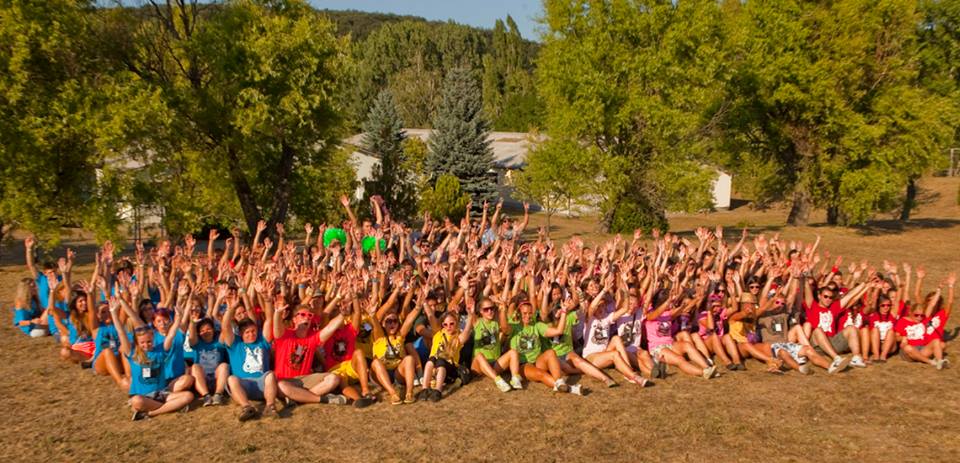 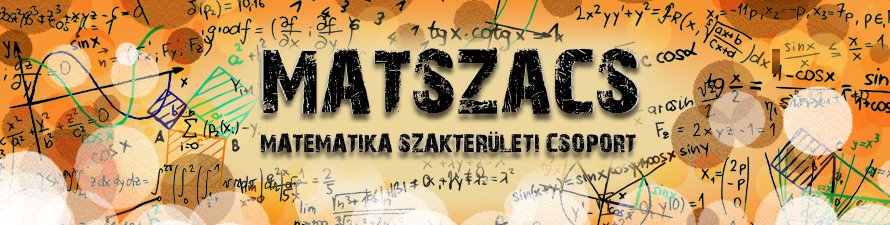 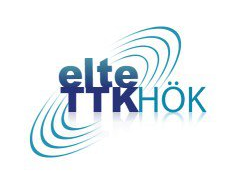 Pályázat tárgya	Az ELTE TTK HÖK Választmánya által kiírt pályázati felhívásra szeretnénk ezúton benyújtani a pályázatunkat a GyógyMatek GT 2014 programfelelős főszervezői pozíciójára.“Az ELTE TTK HÖK (továbbiakban HÖK) pályázatot hirdet a TTK HÖK Alapszabálya szerint a matematika szakterület szakjaira, illetve matematika tanár szakokra 2014-ban felvételt nyert hallgatók számára szervezett gólyatáborszervezésének HÖK részéről történő koordinálására.A pályázatnak tartalmaznia kell:a társadalmi szervezet adatait (név, székhely, cím, elérhetőség, nyilvántartási szám, adószám, összesbankszámlaszám, az operatív főszervező(k) adatai) vagy a pályázó személy(ek) adatait (név, cím, anyja neve, születési hely, idő, elérhetőség);a pályázó által tervezett szolgáltatásokat, programokat, azok ütemezésével;a rendezvény (Gólyatábor) költségtervét, megjelölve a támogatás felhasználásának módját.A pályázó előre vállalja:a rendezvényről készült információs anyagok (meghívó, plakátok, szórólapok, kiadványok) készítését és közzétételét az interneten, valamint amennyiben a kar engedélyezi, úgy szóróanyagok elkészítését, és időben eljuttatja a Felvételi Iroda részére;a regisztráció lebonyolítását;a szállás és a helyszín biztonságát, tisztaságát és berendezését;az események dokumentálását, későbbi közzétételét;a HÖK mentorrendszerével történő együttműködést a HÖK 2014. évi mentorkoncepciója szerintaz adatvédelmi és adatkezelési rendelkezések betartását;hogy a rendezvényről október 17-ig beszámol. Amennyiben a beszámolás nem történik meg, avagy a HÖK Választmánya nem fogadja el a beszámolót, úgy az elkövetkezendőkben a pályázó operatív gólyatábor-főszervező csak a Választmány legalább 4/5-ének támogatásával lehet.”Pályázók bemutatkozásaGyóni Dorottya vagyok, 2010 óta az ELTE TTK matematika BSc szakán alkalmazott matematikus szakirányon folytatom a tanulmányaimat. Miután két évig mentor voltam, szakos segítőként figyelemmel kísértem és támogattam a szakterület mentorainak szakmai felkészültségét, valamint képzéseket szerveztem nekik a gólyatáborban való munkájukhoz. Amennyire mentorként lehetett, mindig igyekeztem segédkezni a GyógyMatek GT szervezésében, tavaly pedig felelősként törekedtem a minél emlékezetesebb tábor megvalósulására. Kuti Péternek hívnak, 2010-től az ELTE TTK Matematika alapszakán, alkalmazott matematika szakirányon folytatom tanulmányaimat. A hallgatói életben igyekszem minél aktívabban és produktívabban részt venni, jelenleg a TTK HÖK matematika szakterületi koordinátoraként 2012. márciusa óta, valamit képviselőként is igyekszem a matekos érdekeket érvényesíteni. Rendezvényszervezés terén számos tapasztalattal rendelkezem, a 2012-es GyógyMatek GT junior főszervezőjeként, valamint a 2013-as tábor főszervezőjeként igyekeztem minél jobbá tenni a tábort, mely időszak alatt rengeteget tanulhattam.Pályázók adataiGólyatábor adataiCélokIrányelvek, szellemiségA gólyatábor szervezésénél az alábbi négy meghatározó elv vezérel minket. Ezeket a koncepció kialakítása során és a megvalósítás folyamán minden téren igyekszünk érvényesíteni.A gólyatábor a gólyákért van, számukra szervezzük a tábort. A tábor ideje alatt folyamatos a programkínálat, de semmi sem kötelező.„Nyitottság elve”, azaz nem a gólyák megalázására helyezzükk a hangsúlyt, hanem az ő beilleszkedésükre.A GyógyMatek brand létrejöttének célja a matekos és a bárczis közösségek kialakulásának elősegítése. TervezésCélunk a fogyasztói szemlélet alapján meghatározott tervezés. Mivel a fókuszba a gólyák kerülnek, így ez alapján alakítjuk ki a kiszolgáló rendszert és magát a szolgáltatást.Minőségi szolgáltatás nyújtása, a kiválóság kultúrájának elterjesztése a szervezetben.Részvételi arányok növelése.A potenciális jövőbeni szervezők képzése, bevonása a munkába, utánpótlás nevelés a MATSZACS és a BGGYK HÖK együttműködésével.Gólyák helyes informálása, minden, az egyetemi polgársághoz és az évkezdéshez szükséges információ átadása.A hagyományokra és a felhalmozódott tapasztalatra építve a korábbi években megfigyelt szervezettségi, vagyszínvonalbeli fejlődési lehetőségek kiaknázása.Magasfokú szervezettség, egy átlátható szervezeti struktúra kialakítása.Fontos a pontos dokumentáció (cselekvési terv, széleskörű adatbázis, munkanapló).A marketing és menedzsment szemlélet kialakítása a szervezet minden szintjén.A marketing stratégia pontos megtervezése és végrehajtása.Minőségbiztosítási rendszer fejlesztése.A kialakult GyógyMatek brand erősítése, egységes dizájn ráncfelvarrása.Közösségépítés.Mentor- és seniorrendszerrel valóegyüttműködés ésezek támogatása.ProductA gólyatábor valójában egy sok elvégezendő feladatot tartalmazó projekt. Igyekszünk ezeket a feladatokat összefogni és rendszerezni.Gólyatábor, mint termék.Teljes körű szolgáltatás (az előzetes informálástól a jelentkezésen, az utazáson, az ellátáson, és a programokon át, az utógondozásig és a visszacsatolásig).PriceA gólyatáborban való részvételért aránylag nagy összeget kell ráfordítania a résztvevőknek, ezért fontos, hogy a kiadott pénzt ne érezzék elpazaroltnak, sőt, érződjön, hogy az utolsó forint elköltése is a minőségérzet fokozását szolgálja.Részvételi díjak stagnálása vagy csökkenése a korábbi évekhez képest (minden kategóriában).Hasonló méretű és minőségű gólyatáborokhoz képest jobb ár-érték arány.PlaceSzempont, hogy a kiválasztott hely kiváló infrastruktúrával rendelkezzen és alkalmas legyen sok, különféle program megvalósítására, mint például túrázás, strandolás, bulizás.Megfelelő helyszín, mely rendelkezik a szükséges infrastruktúrával és környezettel.Megfelelő időpont (jó idő, a regisztrációs héthez viszonyított optimális távolság meghatározása, más, népszerű rendezvényekkel való ütközés okozta problémák nagyságának felmérése).PromotionA gólyatábor sikerességét nagy részben a résztvevők létszáma határozza meg, ezért kiemelt szerepet kap a promóció. Az elmúlt évek kitűnő stratégiáját azonban minden évben tovább kell fejleszteni.Public Relations (PR) kialakítása (sajtókapcsolatok, nyomtatványok, filmek, ajándékok)Célzott, letisztult és hatékony kommunikációFolyamatos kapcsolattartás (minden partnerrel)Eszközeink: direkt marketing (HÖK-ökkel és Felvételi Irodával együttműködve személyre szabott meghívók és hírlevelek), gerilla marketing (Facebook, Twitter) Promóciók és akciókEgységes dizájn, a brand érték erősítéseSzervezetA GyógyMatek GT-ben elmondható, hogy az egy szervezőre jutó munka aránya meglehetősen magas. A feszített tempóhoz nagy állóképességre van szükség és jól kidolgozott struktúrára.Világos hierarchia, felelősségi körök és hatáskörökKorlátozott méretű szervezői gárdaVilágos belső kommunikációKöltségvetés és számvitelVersenyképes árSaját elszámoló és nyilvántartó rendszer alkalmazásaTranszparenciaLogisztika és beszerzésBeszerzési stratégia a HÖK-ökkel együttműködveFelelős személy kiválasztásaNaprakész leltározásTeherautó bérléseMinőségbiztosításA MATSZACS és a HÖK-ök bevonásával tervezzük kidolgozni a minőségbiztosítási rendszert.Saját felmérések készítése a tábor befejeztét követően.Mutatószámok a jövőbeni felhasználáshozKiválóság kultúrájának beépítése a mindennapi munkába.Mentor- és seniorrendszerEgyüttműködés a BGGYK HÖK seniorrendszerével és seniorkoordinátorávalEgyüttműködés a TTK HÖK mentorrendszerével és mentorkoordinátorával és a matematika szakos mentorfelelősselCélok megvalósításaÜtemtervTervezési fázis:2014. március 17. - 2014. július 4.Koncepcióalkotás együttműködve a fentebb említett szervezetekkel ÖtletelésUtódnevelés: megfelelő emberek kiválasztása, fokozatos információ-, feladat- és felelősségátadás Módja: rendszeres megbeszélések, brainstormingok, tréningek Megvalósítás:2014. július 6. - 2014. augusztus 14. vagy augusztus 20.A tervezési fázis során kialakított koncepciók mentén az ötletek konkrét kifejtése és megvalósítása Gólyatábor:2014. augusztus 15. - 2014. augusztus 19. vagy 2014. augusztus 21. - 2014. augusztus 25.Utógondozás:gólyatábor végétől október 15-ig.Pénzügyi elszámolásMinőségbiztosításBeszámolóProductRészletes programterv kidolgozása a tervezési fázis során a MATSZACS-csal és a HÖK-ökkel együttműködve.PriceA jelenleg rendelkezésre álló információk és az előzetes költségvetés alapján a tavalyi részvételi díjak várhatóak.Részvételi díj nem tartalmazza az utazási díjat.PlaceBodajk, Bodajki falutábor Megfelelő infrastruktúra Hagyomány Kiváló partneri viszony 2014. augusztus 15. - 2014. augusztus 19. vagy 2014. augusztus 21. - 2014. augusztus 25.Szervezői „nulladik” nap PromotionRészletes terv kidolgozása a tervezési fázis során a MATSZACS-csal és a HÖK-ökkel együttműködve.Kialakult infrastruktúra fejlesztése a korábbi tapasztalok alapján.SzervezetHierarchikus felépítés (főszervezők –> felelősök –> szervezők) Körülbelül 30 fős szervezői gárdaJunior főszervező(k): legfőbb célja az információátadás, utánpótlásképzésSzervezői csapatépítő és képző tréningek tartása, lehetőség szerint a mentor- és seniorrendszerrel együttműködve.Kommunikáció: tematikus levelezőlisták, tematikus és privát e-mail címek (pl.:info@gyogymatekgt.elte.hustb.), belső használatú felületek (honlap, közösségi média).Logisztika és beszerzésRészletes terv kidolgozása a tervezési fázis során a MATSZACS-csal és a HÖK-ökkel együttműködve.MinőségbiztosításRészletes terv kidolgozása a tervezési fázis során a MATSZACS-csal és a HÖK-ökkel együttműködve.Mentor- és seniorrendszerAktív főszervezőirészvétel a mentor- és seniorrendszer eseményein, segítségnyújtás a mentor- és seniorkoordinátornak, valamint a matematika szakterületi mentorfelelősnek.Az ELTE TTK HÖK Mentorkoncepciójának szem előtt tartása, megvalósításában való segítség.Segítség a mentorjelöltek képzésében, elsősorban a gólyatáborral kapcsolatban,lehetőség szerint aktív főszervezői részvétel az első kiránduláson mentorkoordinátorral történt egyeztetés után esetleges előadás a gólyatáborról lehetőség szerint aktív főszervezői részvétel a második kiránduláson lehetőség szerint aktív főszervezői részvétel a mentortáborban segítség a mentorjelöltek kiválasztásában, elsősorban a gólyatáborral kapcsolatban segítség és együttműködés a mentorok gólyatábori munkájának felmérésében és kiértékelésében.Költségvetés és számvitelTavalyi elszámoló és nyomon követő rendszer továbbfejlesztése és aktualizálása.Tavalyi részvételi adatokat alulbecsülő és a tavalyi díjszabást megtartó kalkuláció.Részvételi számokKiadásokBevételekZáró gondolatok	Az utóbbi hetek, hónapok során megannyi alkalommal töltöttünk időt a GyógyMatek GT szervezési mechanizmusának átgondolásával, az egyes területeken a korábbi években felmerült hibákra való megoldás keresésével, valamint a tábor szervezési körülményeinek átfogó megismerésével. Ezen alkalmak során rendre nagyon sokat profitáltunk, és rendkívül sok ötlet fogalmazódott meg bennünk, melyeket felhasználva még az eddigieknél is szervezettebb, jobb tábort fogunk megvalósítani. Ennek motivációjával felvértezve vágunk neki a szervezésnek.A pályázat elkészítésében közreműködő személyek segítségét és támogatását ezúton is köszönjük!Budapest, 2014. március 13.	Gyóni Dorottya	Kuti PéterPályázat a 2014. évi Gólyatábor(ok) programjainak szervezéséreA pályázó szervezetNeve: Egyesült Biológus Hallgatók SzövetségeSzékhelye: Budapest, 1117 Pázmány P. stny 1/CLevelezési címe, ha az nem azonos a székhely címével: -Kapcsolattartója/pályázat lebonyolítója/rendezvény főszervezője, ha nem azonos a szervezet képviselőjével: -Telefon/fax, e-mail: ebihal@ludens.elte.huA szervezet képviselőjének:Neve: Szenes ÁronCíme: Budapest, 1097 Vágóhíd u. 21/BTelefon/fax, e-mail: +36-70/6789-008, aeron@caesar.elte.huA pályázó szervezet:A szervezet nyilvántartási száma: 6538Adószám: 18075900-1-43A számlát vezető pénzintézet neve: OTP Bank Rt.Valamennyi bankszámla száma:11711041-20859655A Gólyatábor:Neve: Geo-Bio Gólyatábor, BódvarákóMeghívott alapszakok: biológia, földrajz, földtudomány, környezettanIdőtartama (év, hó, nap): 2013. augusztus 23-29 (szombat-péntek)A résztvevők várható száma: 600 főA szervezők várható száma: 50 főA HÖK támogatás várható mértéke: 0 Ft
A pályázó szervezet bemutatása:Az EBiHal (Egyesült Biológus Hallgatók Szövetsége) egy, a kollégiumok helyett inkább magához az egyetemhez kötődő, 1996-ban alapított országos diákegyesület. Hallgatók egy csoportja hozta létre magánúton, gyakorlatilag baráti alapon, s ezt a jellegét tulajdonképpen a mai napig őrzi. Arculatát és tevékenységét egyedül az határozza meg, kik a tagjai, s ők mit hoznak éppen össze az egyesületi forma nyújtotta lehetőségek kihasználásával.Az egyesület Alapszabályában fekteti le, hogy célja – többek közt – hozzájárulni széleslátókörű, modern szemléletű, már a pályájuk kezdetén értékes hazai- és külföldi tapasztalatokkal rendelkező biológusok és biológiatanárok képzéséhez a magyar tudomány és oktatás színvonalának emelése érdekében, valamint a környezet- és természetvédelmi szemlélet formálása és terjesztése (2§ a) és c).Az egyesület és tagjai voltak a MyKlubbal és a TTK HÖK-kel az elmúlt tíz évben valamint több korábbi alkalommal a bódvarákói gólyatáborok főszervezői.Programterv ütemezése (napi és óra bontású):Augusztus 23, szombat – Leutazás08:15 szervezői találkozó, Keleti pu.09:30 gólyák találkozója, Keleti pu.10:20 a vonat indulása, Keleti pu.12:24 érkezés Miskolcra12:47 indulás Miskolcról13:59 érkezés Bódvaszilasra16:30 regisztráció, sátorállítás, csapatépítés18:00 tájékoztatók (a tábor rendjéről)18:30 Csapatok bevonuló produkciója20:00 Tábortűz, 3-3-3-3 csapat feladata a tűzgyújtás és felügyelés, közben történetmesélés, éneklés, hagyományőrző játékok22:30 nyitóbuliAugusztus 24, vasárnap – Közös kirándulás mini lánctalpas-számháború8:00 ébresztő8:30 reggeli9:00 – 18:00 testvér csapatonként kirándulás a környék természeti, illetve kulturális szempontból lényeges helyeire, Martonyi kolostorrom, Szabó-pallag, Esztramos környéke stb. Kirándulás közben számháború, ú.n. lánctalpas vetélkedő és csapatépítés zajlik.19:00 vacsora, majd20:00 Zseblámpás akadályverseny: 12 állomás, 6 feladat feladatonként 10 perc, állomásokból 10 a táborban, kettő pedig néma állomásként a faluban lesz 23:30 BuliAugusztus 25, hétfő – Tábori nap.8:00 ébresztő8:30 reggeli09:00 táborelhagyás /akadályverseny18:00 visszaérkezés a táborba19:00 vacsora22:00 ATF koncert23:00 BuliAugusztus 26, kedd – Tábori szakos nap, az azonos szakra felvett halgatók megismertetése a szakukkal és egymással7:30 ébresztő8:00 reggeli9:00 szakos ismerkedés, szakterületi koordinátorok vezénylésével játékos formában10:20 HÖK és kapcsolódó egyetemi szervezetek bemutatkozó előadásai11:00 Rektori köszöntő11:30 szakos oktatók előadásai (földtudomány: Kovács József, földrajz: Nemes Nagy József, környezettan: Weiszburg Tamás, biológia: Márialigeti Károly)14:00 Pihenő15:30 Mini-showhajtás és ezzel párhuzamosan  sportvetélkedők és hagyományőrző sportversenyek szakterületenkénti bontásban18:00 jelentkezés a túrákra19:00 vacsora21:00 Shortstory koncert22:00 DJ Juhász Laci (hiányában DJ ADM) és eredményhirdetésAugusztus 27, szerda – Túrák6:30 ébresztő7:00 reggeli7:30 túrák indulása (Kassa, Szádelő-völgy, Rudabánya, Aggtelek, strand)18:00 visszaérkezés a túrákról19:00 vacsora21:30 DJ ADMAugusztus 28, csütörtök – Túrák6:30 ébresztő7:00 reggeli7:30 túrák indulása (Kassa, Szádelő-völgy, Rudabánya, Aggtelek, strand)18:00 visszaérkezés a túrákról19:00 vacsora21:00 záróbuliAugusztus 29, péntek – HazautazásHazautazás egyénilegTáborbontás folyamatokA pályázó vállalja az alábbiakat:a rendezvényről készült információs anyagok (meghívó, plakátok, szórólapok, kiadványok) készítését és közzétételét az interneten,a regisztráció lebonyolítását, ide értve az adatkezelési szabályok betartását isa szállás és a helyszín biztonságát, tisztaságát és berendezését,az események dokumentálását, későbbi közzétételétaz ELTE TTK HÖK mentorrendszerével történő együttműködést az ELTE TTK HÖK 2014. évi mentorkoncepciója szerinta büfé dolgozóinak munkájáért a büfé bevételéből díjat fizet, erre a célra jutalomkeretet nem használ fel (legkevesebb 100 ezer forint értékben)2014. október 17-ig a programról beszámolA pályázó segíti az alábbi szolgáltatások létrejöttét, együttműködik az arra jogosult partnerekkel:büfé üzemeltetésehideg/meleg élelem biztosítása (reggeli ebédcsomaggal, vacsora)egészségügyi ellátás, polgári védelemWC és tisztálkodási lehetőségekleutazás megszervezésepólók készítéseprogramok megszervezése (lásd fenti programterv): fellépők, meghívott vendégek, kirándulásokSzervezők:Finder Balázs: szállítás, táborépítésJesch György, dr. Simor Attila, Boldizsár Márton: biztonság, egészségügy, polgári védelemHatvani István, Magyar Róbert, Szabó Péter, Tabajdi Péter: programok, vetélkedők, sport-programokKovács Dániel: esti bulik, promó anyagokGere Kálmán: gólyák utaztatásaSzabó Gergely, Sipos Kristóf: tereprendezésLaza Borbála, Huller Zsófia, Szőke Szidónia: kassza, regisztráció, étkezés, büfé, leutazásBulyovszki Ádám:  szerződésekSzenes Áron, koordinálás, szerződések, költségvetés, kirándulások, PRIndikatív költségterv (bevételi illetve kiadási oldal):Tervezett részvételi díjak:gólyáknak/mentoroknak: 12 000 Ftfelsőbbéveseknek/szervezőknek: 13 500 Ft(Teljes idejű tartózkodás és kajarendelés esetén, pólóval, leutazás és költséges kirándulások nélkül.)Ebből a felhasznált támogatás:A pályázat megvalósítása során nem kívánunk ELTE forrást felhasználniBudapest, 2014. március 14.Ph.___________________Szenes ÁronPályázat a 2014-es Kémia Gólyatábor szervezéséreÉrsek Gábor Váradi MártonPályázók adatai:Érsek Gábor:
Cím: 3580 Tiszaújváros, Bethlen Gábor út 16.
Anyja neve: Zakuczki Emese Tünde
Születési idő:1992.10.08
Születési hely:Ózd
Elérhetőség: oszy92@gmail.com, +36-70/771-29-42Váradi Márton:
Cím: 1077 Budapest, Rejtő Jenő utca 6
Anyja neve: Csikós Éva 
Születési idő 1990 08 30
Születési hely: Budapest
Elérhetőség: vmarcii@hotmal.com, 06-30/444-69-96Társ szervezőként Garai Gergely – már nem ELTE hallgató - részt fog venni majd a tábor előkészületeibenA gólyatábor tervezett időpontja: 2014. augusztus 18-22.A gólyatábor tervezett helyszíne: Balatonalmádi-Káptalanfüred, Kispesti Önkormányzat táboraMeghívott szakok: Kémia BSc., Kémia MSc. –amennyiben nem a Kémia BSc-t nem az ELTE-n teljesítette a gólya, Anyagtudomány MSc.
Tervezett létszám: 120 fő (70 gólya, 25 szervező, 25 felsőbbéves)A tábor tervezett programja:Augusztus 17:
szervezők leutazása, csapatépítés, tábor berendezése, gólyatánc kitalálásAugusztus 18:
leutazás
szállás elfoglalása
Regisztráció
csapatbeosztás
ebéd
csapatépítés
vacsora
esti vetélkedőAugusztus 19
gólyatánc betanulása, csapatépítés
ebéd
strand
vacsora
HRK 
Éjszakai túra
Augusztus 20
előadások
Nappali túra
ebéd
focimeccs, sportnap
vacsora
megemlékezés
A BOSSZÚ ÉJSZAKÁJAAugusztus 21
egész napos mini showhajtás közben ebéd (pizza)
vacsora után színdarab
avatáseredményhirdetés
Augusztus 22
strand
haza útElőzetes költségvetés: A tavalyi beszámoló alapján lett kalkulálva
A táborba idén minél több szponzori támogatást be tervezünk vonni, a szakhoz kapcsolható cégek révén (MOL, Wessling, Chemaxon, Richter, Sanofi, Egis stb. stb.)1. mellékletA pályázó az alábbiak szerint kezeli a korábbi években az ELTE TTK Hallgatói Önkományzat részéről felemrülő kérdéseket:2014-ben megtettünk mindent, hogy minél több B.Sc-s hallgató vegyen részt a szervezésben, ennek eredménye képpen a főszervezők mellett 31 B.Sc.-s hallgató jeletkezett a szervezőségbe, akik közel fele 2010 után kezdte tanulmányat2014-ben akárcsak a korábbi években már februárban megkezdtük a tábor szervezését és a hallgatók toborzását. 2014. február 6-án kb. 60 hallgató vett részt az ú.n. “ Évadnyitó megbeszélésen”, többek között a TTK HÖK akkori elnöke Béni Kornél is. 2014-ben a főszervezők köre (mint lentebb látható) több B.Sc.-s hallgatóval bővült. Mindent megtettünk idén, hogy az eddig koncentráltabb szervezést minél inkább megoszthassuk az alsóbb évfolyamok lelkes hallgatóivalA 2013 és a korábbi évek tapasztalati alapján idén is 5 napra tervezzük a tábort, mivel évről-évre többen maradnak a tábor végéig. Tavalyi évben a gólyák nagy többsége a tábor végéig maradt, köszönhetően a nagyban megújított kommunikációnak. A csapatvezetők és mentorok fel lettek készítve, hogy elébe menjenek minden olyan körülménynek ami a résztvevők esetleg idő előtti hazautazását eredményezné pl.: ne kötlsék el a pénzüket idő előtt a gólyák, erős csapatmorál kiépítése a tábor legelején stb.BejelentésekPályázatokKHTEÖ:1. Mafigyelő november (még az e-meiles küldés miatt maradt ki)
2. Mafigyelő január. Mivel egyikben sincs képzés kód a VM visszaküldheti formai hibára vonatkozóan a pályázónak. A januáriban az igényelt összeg 25000 ft, novemberben nem adtak meg keretösszeget, de gondolom úgy fair, ha arányosan támogatjuk.
3. FOKA
4. Kémia GT
5. Kémia oktatás: a pályázó és a pályázatot benyújtó személy ugyan az
6. EGEA: itt is van saját munka. a pályázati kiírásban olvasható passzus erre vonatkozólag: "A pályázó nem szerepelhet a pályázatban, mint ösztöndíjra felterjesztett, de saját tevékenységére ösztöndíj adható, amennyiben az űrlapon feltünteti, hogy az adott tevékenység során milyen feladatokat látott el, és ez hogyan aránylik a többiek által ellátott feladatok nagyságához, illetve konkrét összeget is meghatározhat." Kari Kari Tanács anyagok tárgyalásaEgyebek Kiadások:SzállásFüzér120000Telkibánya100000Rudabányácska220000Kishuta30000Élelmiszer421000Pólók110000KözlekedésTeherautó130000Busz fuvar az első szálláshelyre40000Kisbusz bérlés108000Egyéb, helyszíniGázolaj50000EszközökFőzéshez, táborépítéshez szükséges fogyóeszközök12000Daloskönyvek25000Dögcédula3000Egyéb (filc, ragasztószalag, papír, szemeteszsákok)4000Minden egyébEü-szolgáltatás13000Közbeszerző partner154000Összesen:1386000FtBevételek:MennyiségÁrÖssz:Gólyaárú részvételi díj6011000660000Felsőbb éves részvételi díj4014500580000HÖK támogatás300000Összesen:1540000 FtVámi Tamás ÁlmosElnökMagyar Fizikushallgatók EgyesületeNévGyóni DorottyaKuti PéterNeptun kódY3DJ57JTPO37Cím1025 Cseppkő utca 66.1212 Komáromi u. 27.Anyja születési neveOláh Tünde EditCserepes AndreaSzületési helyBudapestBudapest (XX.)Születési idő1992.04.29.1991.05.18.Elérhetőség20/435 1206
gyoni.dorottya@gyogymatekgt.elte.hu30/561 7708
kuti.peter@gyogymatekgt.elte.huTanulmányokMatematika BSc (kezdés éve: 2010)Szőlész-borászmérnök BSc, BCE (kezdés éve: 2011)Matematika BSc (kezdés éve: 2010)Korábbi gólyatábori tapasztalatok, részvételi adatok4 alkalom (ebből gólya: 1, mentor: 2, felelős: 1)4 alkalom (ebből gólya: 1, mentor: 1, 
junior főszervező: 1, főszervező:1)Egyéb tapasztalatok, kompetenciákMATSZACS aktivitás, rendezvények szervezésében való segítség, szakos mentorfelelősHÖK képviselő 2012. szeptember-
Szakterületi koordinátor 2012. március –ELTE TTK HA kuratóriumi titkár, 2014. április –NévGyógyMatek GT 2014Meghívott szakokBGGYK gyógypedagógia BA
BGGYK gyógypedagógia MA
TTK matematika BSc
TTK alkalmazott matematikus MSc
TTK biztosítási és pénzügyi matematika MSc
TTK matematikus MSc
BTK matematika – x tanár osztatlanIK matematika – informatikatanár osztatlanTTK matematika – x tanár osztatlan
PPK tanári [matematikatanár] MA
BCE-KTK biztosítási és pénzügyi matematika MScHelyszín8053 Bodajk, Tábor utca 1., Bodajki FalutáborIdőpont2014. augusztus 15. – 2014. augusztus 19.avagy 2014. augusztus 21. – 2014. augusztus 25. (augusztus 15./augusztus 21. szervezői „nulladik” nap) a TTK HÖK Matematika Szakterületi Bizottságának és a BGGyK HÖK elnökségének döntése alapján valamelyik.Tétel ÉjszakaEgységárGólya (BSc / BA / osztatlan)312 900 Ft28 900 Ft15 900 FtFelsőbb éves / Gólya MSc / Gólya MA317 900 Ft212 900 Ft19 900 FtMenior412 900 FtSzervező 412 900 FtÉjszakaLétszámSzervező430Menior425Gólya31402515Felsőbb éves3252515Technikai személyzet10Vendég8KIADÁSOK KIADÁSOK TételÖsszegVáltozó költségek Szállás 1 292800 FtPóló288 000 FtAjándék194 600 FtTábori étkezés 1 342150 FtFix költségek Utazás230 000 FtProgramok 370 000 FtDekoráció25 000 FtOrvos 40 000 FtGyógyszerek 15 000 FtHonlap - FtFényképész20 000 FtMarketing116 000 FtSzállítás 60 000 FtSecurity200 000 FtHang és fénytechnika 150 000 FtKarszalag 5 000 FtTartalék200 000 FtÖSSZESEN 4 548 550 FtBEVÉTELEKBEVÉTELEKTétel ÖsszegVáltozó bevételek Szervező 387000 FtMenior322 500 FtGólya 3 éjszaka 1806 000 FtGólya 2 éjszaka 44500 FtGólya 1 éjszaka 29 500 FtFelsőbbéves 3 éjszaka 447 500 FtFelsőbbéves 2 éjszaka 64500 FtFelsőbbéves 1 éjszaka 49500 FtFix bevételek BGGYK HÖK támogatás 597 500 FtTTK HÖK támogatás 800 000 FtÖSSZESEN 4 548 550 FtKiadások:[Ft]meleg étkezés:1 400 000hideg étkezés:1 100 000kellékek:200 000közüzemi díjak:200 000pólók és karszalagok:500 000sátorbérlés: 350 000szállítás:200 000buszbérlés:300 000szaniter:200 000egészségügy és biztonság:200 000fellépők, vendégek költségei:100 000benzin és telefonköltségek:100 000falutámogatás:150 000Összesen:5 000 000Bevételek:EbiHal támogatás200 000Részvételi díj4 800 000Összesen:5 000 000pólók123000 FtPizza64550 FtAjándékok50000 Ftegyéb költségek140000 FtRendezvény neve:Biofizika barátságbuliRendezvény időpontja:2014.03.27. (19:30-5:00)Rendezvény helyszíne:Hétker Söröző-Pub (1072 Budapest, Akácfa u. 7.)Rendevény főszervezője:Hegedüs DávidFőszervező telefonszáma:06 30 392 44 22Főszervező e-mail címe:fizikaszk@ttkhok.elte.huRendezvény rövid leírása:Biológia-fizika barátságbuli, 130-140 fővel számolunk. A helyszín a Hétker Söröző-Pub, ahol előre láthatólag Dj Sheep fogja szolgáltatni a zenét. Ruhatárat a hely szolgáltat, csak önkéntesek kellenek. Kedvezményes italakciók várják a bulizni vágyókat. Biológia-fizika barátságbuli, 130-140 fővel számolunk. A helyszín a Hétker Söröző-Pub, ahol előre láthatólag Dj Sheep fogja szolgáltatni a zenét. Ruhatárat a hely szolgáltat, csak önkéntesek kellenek. Kedvezményes italakciók várják a bulizni vágyókat. Biológia-fizika barátságbuli, 130-140 fővel számolunk. A helyszín a Hétker Söröző-Pub, ahol előre láthatólag Dj Sheep fogja szolgáltatni a zenét. Ruhatárat a hely szolgáltat, csak önkéntesek kellenek. Kedvezményes italakciók várják a bulizni vágyókat. Biológia-fizika barátságbuli, 130-140 fővel számolunk. A helyszín a Hétker Söröző-Pub, ahol előre láthatólag Dj Sheep fogja szolgáltatni a zenét. Ruhatárat a hely szolgáltat, csak önkéntesek kellenek. Kedvezményes italakciók várják a bulizni vágyókat. Biológia-fizika barátságbuli, 130-140 fővel számolunk. A helyszín a Hétker Söröző-Pub, ahol előre láthatólag Dj Sheep fogja szolgáltatni a zenét. Ruhatárat a hely szolgáltat, csak önkéntesek kellenek. Kedvezményes italakciók várják a bulizni vágyókat. Biológia-fizika barátságbuli, 130-140 fővel számolunk. A helyszín a Hétker Söröző-Pub, ahol előre láthatólag Dj Sheep fogja szolgáltatni a zenét. Ruhatárat a hely szolgáltat, csak önkéntesek kellenek. Kedvezményes italakciók várják a bulizni vágyókat. Biológia-fizika barátságbuli, 130-140 fővel számolunk. A helyszín a Hétker Söröző-Pub, ahol előre láthatólag Dj Sheep fogja szolgáltatni a zenét. Ruhatárat a hely szolgáltat, csak önkéntesek kellenek. Kedvezményes italakciók várják a bulizni vágyókat. Biológia-fizika barátságbuli, 130-140 fővel számolunk. A helyszín a Hétker Söröző-Pub, ahol előre láthatólag Dj Sheep fogja szolgáltatni a zenét. Ruhatárat a hely szolgáltat, csak önkéntesek kellenek. Kedvezményes italakciók várják a bulizni vágyókat. EgyebekLesznek-e önkéntes dolgozók?IgenKb hány önkéntes dolgozó lesz?6-8 főMilyen szerződéseket kell kötni?Hétkerrel szerződésÁltalános szempontok:Általános szempontok:Általános szempontok:Általános szempontok:A kiadásnak és a bevételnek egyeznie kell!A kiadásnak és a bevételnek egyeznie kell!A kiadásnak és a bevételnek egyeznie kell!A kiadásnak és a bevételnek egyeznie kell!A kiadásnak és a bevételnek egyeznie kell!A kiadásnak és a bevételnek egyeznie kell!A kiadásnak és a bevételnek egyeznie kell!A kiadásnak és a bevételnek egyeznie kell!BevételekBevételekKiadásokBelépők:Belépők:FőFőÁrÁrÁFABiológus/fizikusBiológus/fizikus9090100100dj 250006000TTK-sTTK-s3030250250KülsősKülsős1515400400Ruhatár:Ruhatár:9090100100Összesen:Összesen:3150031500összesen: 31000Az egyes összegek Forintban értendőek.Az egyes összegek Forintban értendőek.Az egyes összegek Forintban értendőek.Az egyes összegek Forintban értendőek.Az egyes összegek Forintban értendőek.Az egyes összegek Forintban értendőek.Az egyes összegek Forintban értendőek.Az egyes összegek Forintban értendőek.